Проект внесения изменений в проект планировки и межевания территории для инженерно-технического обеспечения жилой застройки по ул. Морская –               ул. Старикова в г. Елизово.Образование земельного участка для индивидуального жилищного строительства площадью 2936 кв.м, расположенного по адресу: Камчатский край, Елизовский р-н, г. Елизово, ул. Осиновая, 10, путем перераспределения земельного участка частной собственности с кадастровым номером 41:05:0101003:4307 площадью 2598 кв.м и земель неразграниченной государственной собственности площадью 338 кв.м.    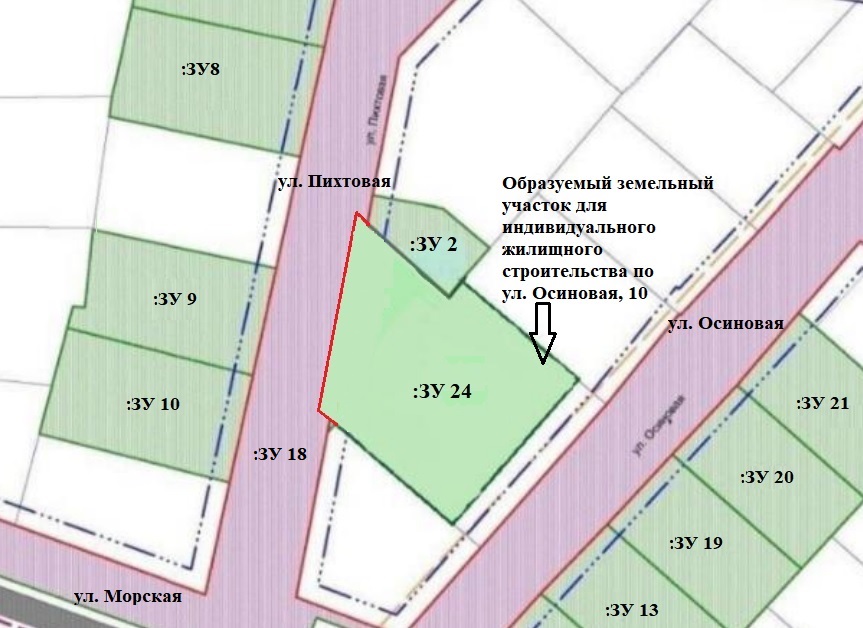 Геодезические данные образуемого земельного участка для индивидуального жилищного строительствас условным номером ЗУ 24: Геодезические данные корректируемого образуемого земельного участка территории общего пользования с условным номером ЗУ 18: Номер точкиXY1574639.091392225.232574686.531392234.013574681.501392240.234574672.261392251.665574665.031392260.606574670.441392265.297574644.311392295.568574606.431392262.889574632.591392232.6310574633.751392231.331574639.091392225.23S = 2936 кв. м.Номер точкиXY21574877.221392132.8322574906.411392134.6023574919.161392134.9724574934.371392151.4525574942.791392187.1326574931.091392188.5527574936.081392205.7928574954.981392271.1429574933.051392273.6930574903.191392277.2031574871.551392278.5432574836.981392280.0333574827.571392271.1034574826.571392293.3435574826.381392305.2236574825.951392311.6537574825.331392321.5338574822.911392343.6639574824.291392370.5040574825.611392383.4341574759.111392393.4742574766.581392358.2643574771.981392332.8344574771.161392331.5145574777.131392301.1946574785.141392262.4047574788.201392246.9048574791.191392242.3449574761.831392236.0950574732.491392229.8451574703.151392223.5952574673.811392217.3353574645.451392211.2854574617.091392205.2355574587.421392198.9056574605.781392149.2257574627.251392091.1058574649.841392095.8259574685.321392103.2360574718.491392110.1661574749.311392116.5862574749.201392121.2063574783.821392124.4964574813.721392129.8665574816.311392130.0266574847.361392132.0421574877.221392132.8367574729.941392249.2968574731.761392251.0169574753.611392271.6770574754.561392272.6471574767.161392284.0472574754.681392338.3973574756.001392339.5174574749.181392372.3975574741.461392394.1576574705.131392363.6377574706.311392362.2778574683.601392342.6679574661.401392322.2980574661.711392321.9381574637.781392303.1082574599.871392270.4683574576.161392250.0084574586.771392222.5285574630.301392230.6610574633.751392231.331574639.091392225.232574686.531392234.013574681.501392240.2386574693.031392242.3967574729.941392249.2987574642.781392336.9788574662.001392353.0089574681.001392369.0090574706.081392392.3092574701.941392396.9193574675.211392426.6794574668.531392420.6495574658.521392431.7596574624.751392435.0397574613.651392425.0398574595.071392408.2999574576.141392391.18100574557.551392374.42101574538.971392357.67102574526.021392346.00103574541.341392305.99103574556.671392265.98104574559.541392261.08105574587.701392285.96107574605.951392303.29108574624.541392320.1787574642.781392336.97109574959.031392285.15110574968.571392318.14111574982.501392346.75112574963.511392350.70113574934.111392356.81114574904.161392358.65115574876.571392360.17116574842.521392369.19117574841.001392339.00118574841.001392295.00119574860.801392294.08120574861.021392294.07121574878.261392293.27122574908.231392291.65123574937.371392287.92109574959.031392285.15125574546.181392384.32127574569.891392405.69128574604.621392437.00129574555.781392441.75130574510.661392446.15131574477.341392449.39132574502.261392408.09133574504.971392400.99134574520.251392360.95125574546.181392384.32136574581.321392227.80137574577.721392237.12138574568.371392233.57139574571.981392224.24136574581.321392227.80S =31608 кв.м.